การดําเนินการเปิดโอกาสให้ผู้มีส่วนได้ส่วนเสียได้มีส่วนร่วม ในการดําเนินงานตามภารกิจของหน่วยงาน เปิดให้ประชาชนมีส่วนร่วมในการร่วมวางแผน แลกเปลี่ยนแสดงความคิดเห็นและติดตามตรวจสอบการทํางานของหน่วยงาน ในปี งบประมาณ ๒๕65  ณ  ห้องประชุมองค์การบริหารส่วนตำบลลำคอหงษ์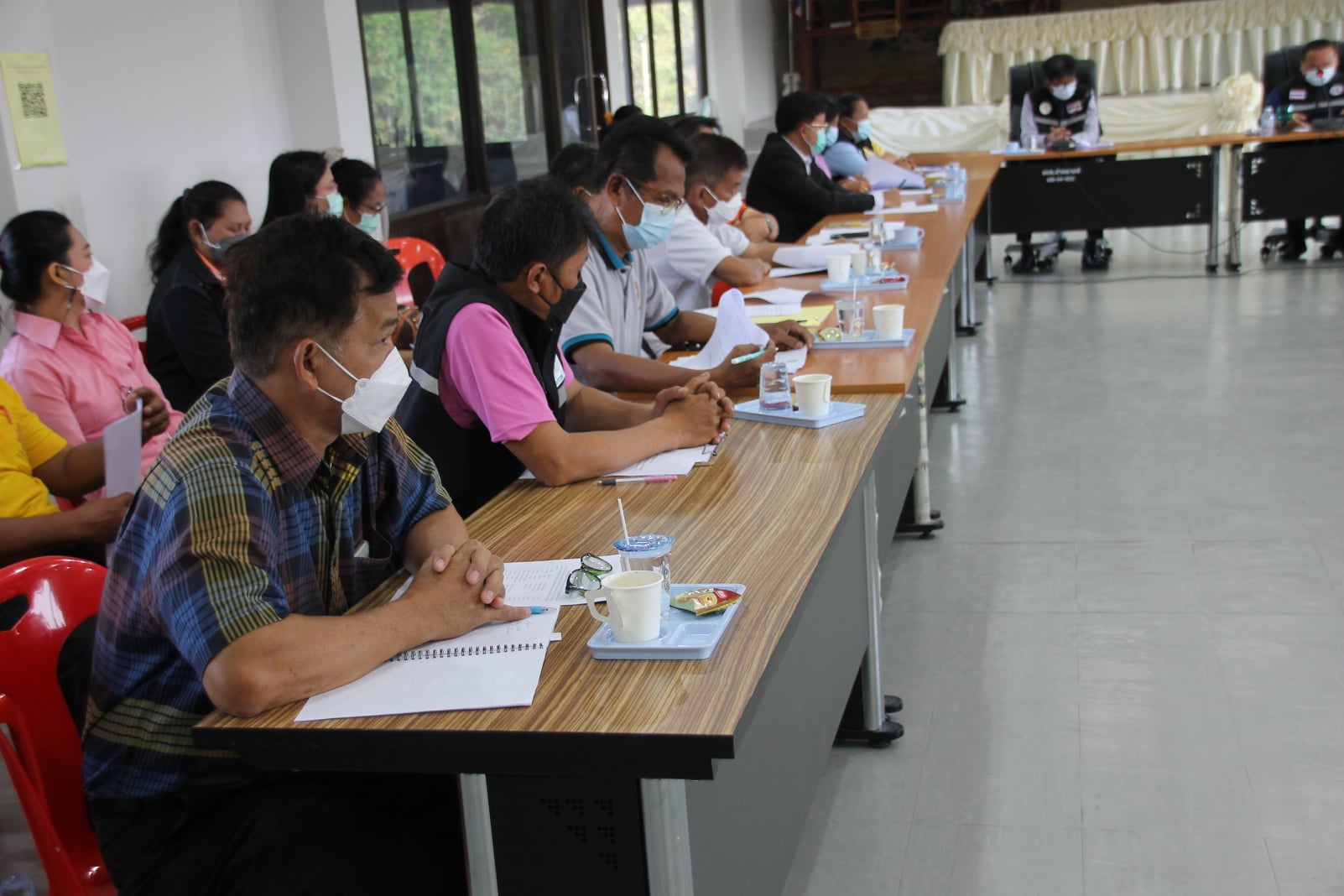 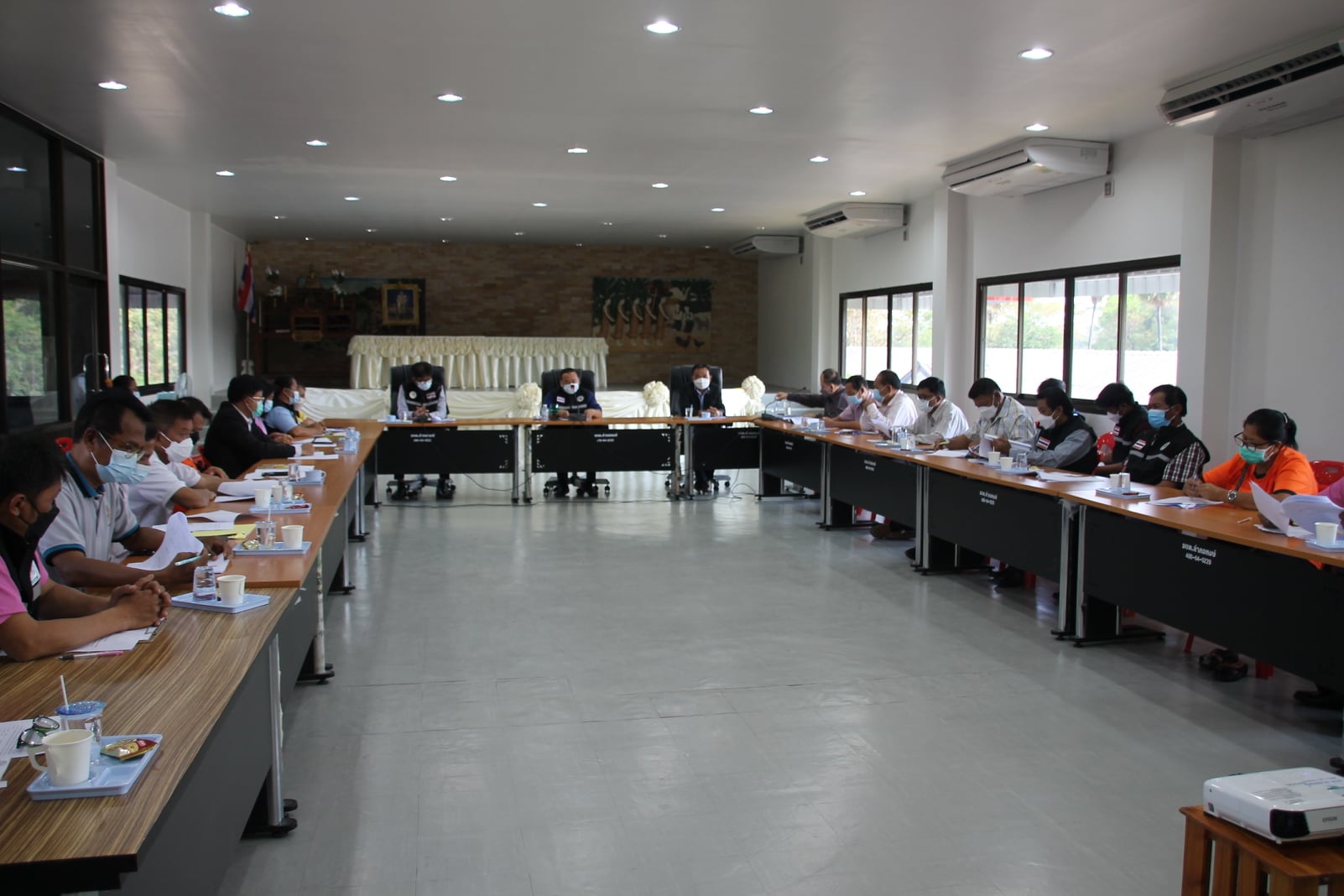 